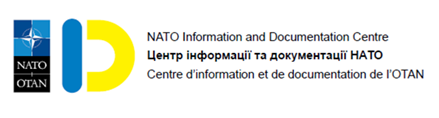 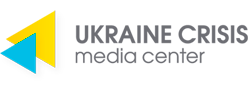 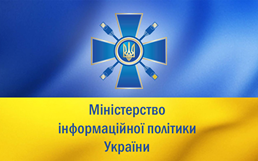 Україна	місто Івано-Франківськ			05 квітня 2018 рокуПРИКАРПАТСЬКИЙ НАЦІОНАЛЬНИЙ УНІВЕРСИТЕТІМЕНІ ВАСИЛЯ СТЕФАНИКАвулиця Шевченка, 57			вестибюль			початок о 14:00ЦЕРЕМОНІЯ ВІДКРИТТЯ ВИСТАВКИ НАТО «ФОРМУЛА БЕЗПЕКИ УКРАЇНА-НАТО»--------------------------------------------------------------------------------------------------------------15.00-16.30 – дискусія на тему:«ІНФОРМАЦІЙНІ ЗАГРОЗИ:ЯК УНИКНУТИ МАНІПУЛЮВАННЯ ТА РОЗПІЗНАТИ ПРОПАГАНДУ»(вулиця Шевченка, 57, аудиторія 25)Спікери:БАРБОРА МАРОНКОВА, директор Центру інформації та документації НАТООЛЕКСАНДР МАКОБРІЙ, головний спеціаліст сектору стратегічних комунікацій Міністерства інформаційної політики України